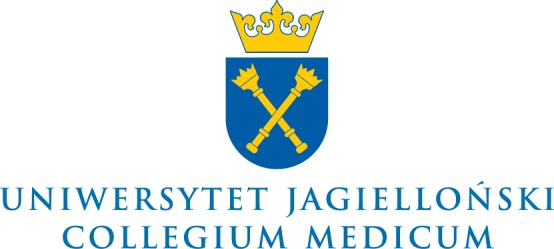 137.0200.18.2019Ordinance No. 18 of the Vice-rector for Medical Collegeof 22 November 2019on the introduction of the procedures concerning students and PhD students' accidents during courses organized at the universityPursuant to § 4(1) of the Jagiellonian University Organizational Regulations, and the Act of 30 October 2002 on the provision of services in the event of occupational accidents and diseases arising in special circumstances (Polish Journal of Laws 2013.737) and regulations implementing the Act, I hereby order as follows:§ 1The following documents shall be introduced: the procedure for dealing with occupational accidents and diseases, and the report of student/PhD student's accident during university courses, constituting appendixes to this Ordinance.§ 2The Ordinance shall enter into force on the date of signature.Vice-rector for Medical CollegeProf. dr hab. med. Tomasz GrodzickiAppendixes:- the procedure for dealing with student and PhD students' accidents during courses organized at the university- the report of student/PhD student's accident